 Year 5 Computing Autumn 1 Year 5 Computing Autumn 1 Year 5 Computing Autumn 1What should I already know?What am I going to learn in this unit?Vocabulary I need to knowI know how to use technology safelyI know what acceptable and unacceptable behaviour meansI know what acceptable and unacceptable behaviour is when using technology  I know what inappropriate behaviour looks like in school I know who to report concerns and inappropriate behaviour to in school and at homeI know how to report concerns and inappropriate behaviour in school and at homeI know who my trusted adults are in school and outside of schoolI know what a spreadsheet is I know how a questionnaire collects information I can create a questionnaire to collect specific information I can input data from a questionnaire into a spreadsheet I can export data from a spreadsheet into a chart I know why data is presented in charts I can change data in a spreadsheet I can observe the change when data is changed in a spreadsheetDigital Literacy:I can contribute to a class discussion to create e – safety rules I know how to use technology safelyI know what acceptable and unacceptable behaviour meansI know what acceptable and unacceptable behaviour is when using technology  I know what inappropriate behaviour looks like in a range of contextsI know who to report concerns and inappropriate behaviour to a range of contextsI know how to report concerns and inappropriate behaviour in a range of contextsI know who my trusted adults are in school and outside of schoolInformation Technology:I know what WWW isI know what the internet isI can explain the difference between www and the internetI know there are other services the internet can offerComputer Science:I know what a condition is I can identify a condition in an algorithm I can modify a condition in an algorithm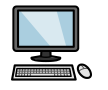 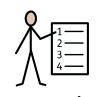 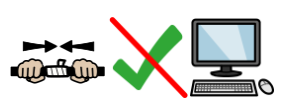 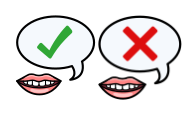 